东西湖区民政局公开招聘购买服务用工人员公告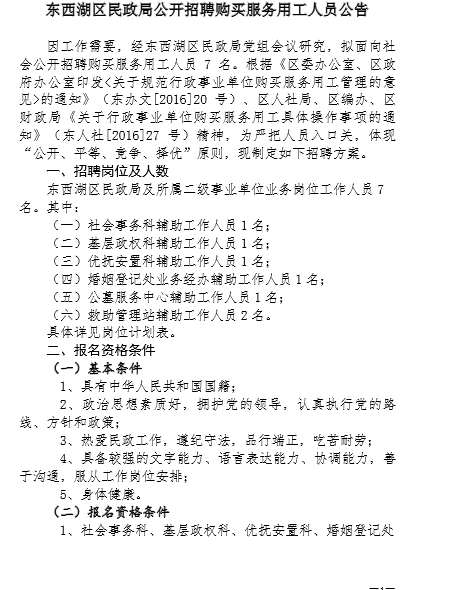 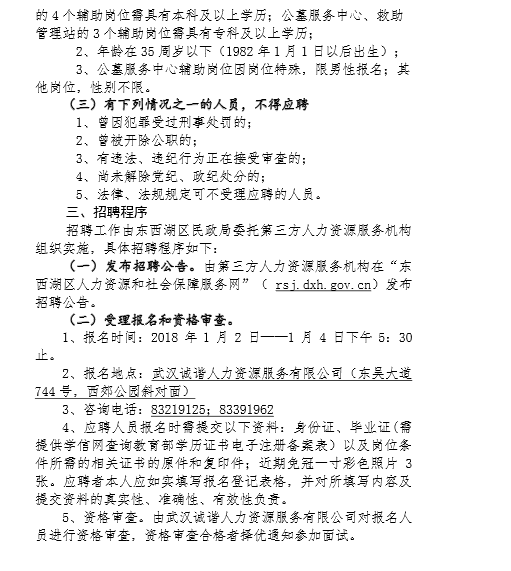 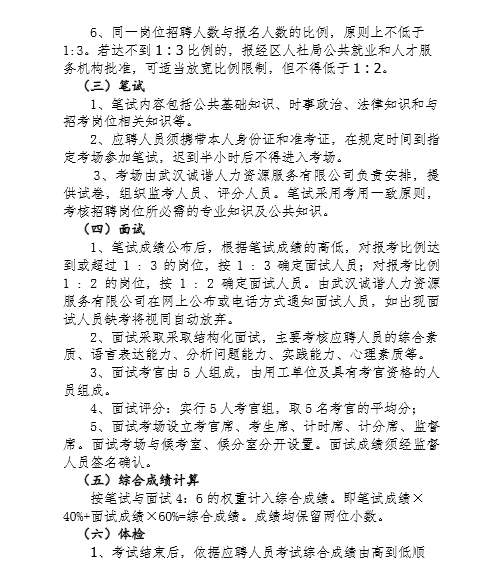 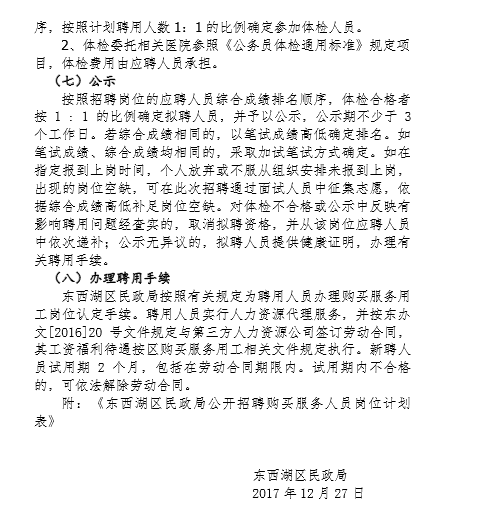 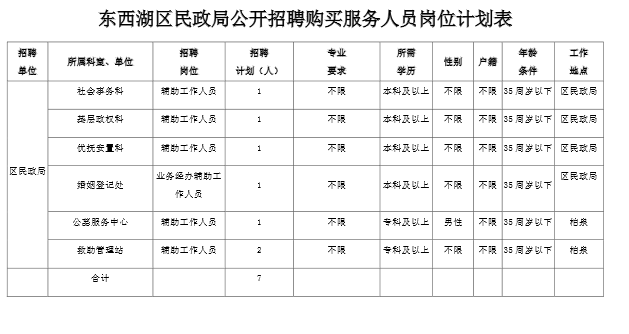 